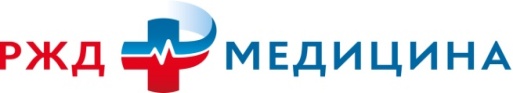 ПРОТОКОЛ № 191227/1          вскрытия, рассмотрения и оценки котировочных заявок, представленных для участия    в запросе котировок на  право заключения договора поставки диагностических тестов на 1 квартал 2020 года для нужд ЧУЗ «РЖД - Медицина г. Вологда»  г. Вологда                                                                                                        « 30»  декабря 2019  года                                                                                                                   10:00 по московскому времениСостав комиссии: Повестка дня:Вскрытие котировочных заявок, представленных для участия в запросе котировок на право  заключения договора поставки диагностических тестов на 1 квартал 2020 года для нужд ЧУЗ «РЖД- Медицина г. Вологда»(далее – запрос котировок, процедура вскрытия соответственно).Рассмотрение  котировочных заявок, представленных  для участия в запросе котировок.Оценка (сопоставление)  котировочных заявок, представленных  для участия в запросе котировок.Подведение итогов запроса котировок. По пункту 1 повестки дняВ соответствии с Положением о закупке товаров, работ, услуг для нужд негосударственных учреждений здравоохранения ОАО «РЖД», утвержденное приказом Центральной дирекции здравоохранения от 02 апреля . № ЦДЗ-35 объявлен запрос котировок  от «24» декабря 2019 года на право  заключения договора поставки диагностических тестов на 1 квартал 2020 года для нужд ЧУЗ «РЖД - Медицина г. Вологда».Запрос котировочной  цены был размещен 24.12.2019  года   на сайте  учреждения www.medrzd35.ru.Процедура вскрытия состоялась в 9 часов 30  минут по московскому времени по адресу: 160009, г. Вологда, ул. Челюскинцев, д. 48, кабинет заместителя главного врача по экономическим вопросам.Начальная (максимальная) цена договора: не должна превышать 338 083,00 (Триста тридцать восемь тысяч восемьдесят три рублей 00 копеек)и должна включать все  расходы на доставку товара, страхование, уплату налогов, таможенных пошлин, сборов и других обязательных платежей.	Источник финансирования: средства заказчика.Объем закупки:Срок исполнения договора:  в течение 15(пятнадцати)  календарных дней с  момента заключения Договора поставки.К установленному сроку вскрытия заявок для участия в запросе котировок поступили котировочные заявки от следующих участников:По пункту 2 повестки дняДокументы, содержащиеся в заявке, рассматриваются по существу в порядке, установленном в запросе котировок.Ценовые предложения участников запроса котировок:	  	По итогам рассмотрения котировочных заявок, представленных  для участия в запросе котировок, на соответствие участников обязательным и квалификационным требования, а также наличие и соответствие представленных в составе заявок документов требованиям запроса котировок установлено, что:          Участники запроса котировок и представленные ими котировочные заявки соответствуют установленным требованиям и допускаются к участию в запросе котировок.По пункту 3  повестки дняКритерии оценки и сопоставления заявок на участие в закупке: наименьшая  цена договора.Оценка (сопоставление) заявок участников осуществляется на основании цены с учетом НДС, согласно ценовым предложениям участников запроса котировок.Лучшей признается котировочная заявка, которая отвечает всем требованиям, установленным в запросе котировок, и содержит наиболее низкую цену договора.На основании результатов оценки (сопоставления) котировочных заявок каждой котировочной заявке по мере уменьшения выгодности содержащихся в ней условий присваивается порядковый номер.Заявке, в которой содержатся лучшие условия по цене, присваивается первый номер.Победителем признается участник, заявка которого признана лучшей по итогам проведения запроса котировок.По итогам оценки (сопоставления)  заявок участникам присвоены следующие порядковые номера: 	Наиболее выгодное ценовое предложение ООО «ДТК» (регистрационный номер заявки 01) составляет 338 074,00 рублей, второе место ООО «Биодиагностика» (регистрационный номер заявки 02) составляет 338 083,00 рублей.По пункту 4 повестки дняПризнать победителем запроса котировок на право заключения договора поставки диагностических тестов на 1 квартал 2020 года для нужд ЧУЗ «РЖД - Медицина г. Вологда» ООО «ДТК» (регистрационный номер заявки 01) Заключить договор поставки диагностических тестов на 1 квартал 2020 года для нужд ЧУЗ «РЖД - Медицина г. Вологда» с ООО «ДТК» с ценой договора  338 074,00 (Триста тридцать восемь тысяч семьдесят четыре ) рублей 00 копеек.Решение принято единогласно.Настоящий протокол подлежит размещению  на сайте  учреждения www.medrzd35.ruПодписи: Председатель:                                                                                   _______________ Е.М. Полякова Заместитель председателя                                                                _______________ Н.И. Белых Члены комиссии:	                                                                      _______________ Н.Е. Евдокимова                                                                                                               _______________ Я.А. ПоповаСекретарь конкурсной комиссии                                                    ________________  Н.А. БаеваПредседатель - заместитель главного врача по экономическим вопросам Полякова Е.М.Заместитель председателя – главная медицинская сестра Белых Н.И.Члены комиссии: 	Главный бухгалтер – Евдокимова Н.Е.Ведущий юрисконсульт – Попова Я.А.Секретарь конкурсной комиссии – провизор Баева Н.А. Присутствовали:Председатель- заместитель главного врача по экономическим вопросам Полякова Е.М.Заместитель председателя – главная медицинская сестра Белых Н.И.Полякова Е.М.Члены комиссии: 	Главный бухгалтер – Евдокимова Н.Е.Ведущий юрисконсульт – Попова Я.А.Секретарь конкурсной комиссии – провизор Баева Н.А.Кворум имеется.№ Наименование Ед/изм.Кол-во1Набор полосок иммунохроматографических для одновременного выявления пяти наркотических соединений в моче(морфина,марихуаны,метамфетамина,кокаина,амфетамина) к анализатору « РЕФЛЕКОМ)штуки2000Технические характеристики:Мультитест предназначен для одновременного выявления пяти видов наркотических соединений в моче к анализатору «РЕФЛЕКОМ» Определение основано на принципе иммунохроматографического анализа. В состав набора входит один планшет индикаторный из пластика с пятью тест-полосками. Планшет упакован в индивидуальную вакуумную упаковку из фольги алюминевой с осушителем.Аналитическая чувствительность: Морфин-300 нг/мл, марихуана-50нг/мл,метамфетамин-500нг/мл,кокаин-300нг/мл,амфетамин-1000нг/млТехнические характеристики:Мультитест предназначен для одновременного выявления пяти видов наркотических соединений в моче к анализатору «РЕФЛЕКОМ» Определение основано на принципе иммунохроматографического анализа. В состав набора входит один планшет индикаторный из пластика с пятью тест-полосками. Планшет упакован в индивидуальную вакуумную упаковку из фольги алюминевой с осушителем.Аналитическая чувствительность: Морфин-300 нг/мл, марихуана-50нг/мл,метамфетамин-500нг/мл,кокаин-300нг/мл,амфетамин-1000нг/млТехнические характеристики:Мультитест предназначен для одновременного выявления пяти видов наркотических соединений в моче к анализатору «РЕФЛЕКОМ» Определение основано на принципе иммунохроматографического анализа. В состав набора входит один планшет индикаторный из пластика с пятью тест-полосками. Планшет упакован в индивидуальную вакуумную упаковку из фольги алюминевой с осушителем.Аналитическая чувствительность: Морфин-300 нг/мл, марихуана-50нг/мл,метамфетамин-500нг/мл,кокаин-300нг/мл,амфетамин-1000нг/млТехнические характеристики:Мультитест предназначен для одновременного выявления пяти видов наркотических соединений в моче к анализатору «РЕФЛЕКОМ» Определение основано на принципе иммунохроматографического анализа. В состав набора входит один планшет индикаторный из пластика с пятью тест-полосками. Планшет упакован в индивидуальную вакуумную упаковку из фольги алюминевой с осушителем.Аналитическая чувствительность: Морфин-300 нг/мл, марихуана-50нг/мл,метамфетамин-500нг/мл,кокаин-300нг/мл,амфетамин-1000нг/мл№НаименованиеЕд/изм.Кол-во2Набор реагентов для качественного определения скрытой крови в кале человека №1штуки100Технические характеристики:Набор реагентов для качественного определения скрытой крови в кале человека методом иммунохроматографического анализа В состав набора входят: - планшет индикаторный, упакованный в индивидуальную вакуумную упаковку из фольги алюминиевой с осушителем - 1 шт; - пипетка для внесения образца -1 шт - реагент для разведения образца - 1 флакон; - аппликатор для отбора пробы кала – 1шт - наклейки для записи данных о пациенте. Технические характеристики: Чувствительность определения (минимально определяемая концентрация) гемоглобина составляет не ниже 50 нг/мл. Время проведения анализа - 5 мин. Полученные результаты оцениваются не позднее 20 минут Технические характеристики:Набор реагентов для качественного определения скрытой крови в кале человека методом иммунохроматографического анализа В состав набора входят: - планшет индикаторный, упакованный в индивидуальную вакуумную упаковку из фольги алюминиевой с осушителем - 1 шт; - пипетка для внесения образца -1 шт - реагент для разведения образца - 1 флакон; - аппликатор для отбора пробы кала – 1шт - наклейки для записи данных о пациенте. Технические характеристики: Чувствительность определения (минимально определяемая концентрация) гемоглобина составляет не ниже 50 нг/мл. Время проведения анализа - 5 мин. Полученные результаты оцениваются не позднее 20 минут Технические характеристики:Набор реагентов для качественного определения скрытой крови в кале человека методом иммунохроматографического анализа В состав набора входят: - планшет индикаторный, упакованный в индивидуальную вакуумную упаковку из фольги алюминиевой с осушителем - 1 шт; - пипетка для внесения образца -1 шт - реагент для разведения образца - 1 флакон; - аппликатор для отбора пробы кала – 1шт - наклейки для записи данных о пациенте. Технические характеристики: Чувствительность определения (минимально определяемая концентрация) гемоглобина составляет не ниже 50 нг/мл. Время проведения анализа - 5 мин. Полученные результаты оцениваются не позднее 20 минут Технические характеристики:Набор реагентов для качественного определения скрытой крови в кале человека методом иммунохроматографического анализа В состав набора входят: - планшет индикаторный, упакованный в индивидуальную вакуумную упаковку из фольги алюминиевой с осушителем - 1 шт; - пипетка для внесения образца -1 шт - реагент для разведения образца - 1 флакон; - аппликатор для отбора пробы кала – 1шт - наклейки для записи данных о пациенте. Технические характеристики: Чувствительность определения (минимально определяемая концентрация) гемоглобина составляет не ниже 50 нг/мл. Время проведения анализа - 5 мин. Полученные результаты оцениваются не позднее 20 минут Наименование участникаРеквизитыДата и время подачиРег. номер заявкиООО «ДТК»ИНН:7751154455ОГРН:119774602396927.12.201913:0001ООО «Биодиагностика»ИНН:7724432865ОГРН:118774626950127.12.201915:0002Наименование участникаРегистрационный номер заявкиЦеновое предложение                    (с НДС)ООО «ДТК»01338 074,00ООО «Биодиагностика»02338 083,00Наименование участникаРегистрационный номер заявкиЦеновое предложение (с НДС)Порядковый номер, присвоенный по итогам оценки (сопоставления)ООО «ДТК»01338 074,001ООО «Биодиагностика»02338 083,002